Odyssey Coordinated Collection Research & Analysis Plan 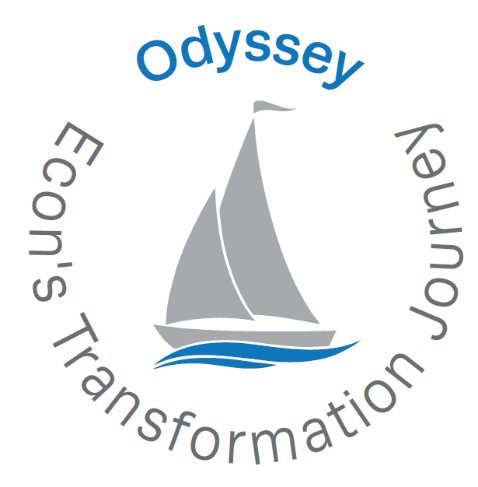 Version 1.0October 24, 2019Table of ContentsIntroduction…………………………………………………………………………………………………………..…….3Research Questions……………………….………………………….………………………………………………...3Design……………………………………………………………………………………………………………………...….3Analysis……..……………….………………………………….………………………………………………………...…4Decisions………………………………..………………….………………………………………………………………..5Timeline……………………………………………………………………………………………………………………….6Approvals……………………………………………………………………………………………………………………..6Introduction		The Odyssey Coordinated Collection Team is conducting a pilot to better understand the processing, setup requirements, and data collection operations necessary to implement coordinated collection across the Annual Retail Trade Survey (ARTS), the Annual Wholesale Trade Survey (AWTS), and the Services Annual Survey (SAS), with a future goal of expansion to other Economic surveys.In order to properly evaluate the outcomes of this pilot, we have put together the following research and analysis plan to set the stage for an organized process of post collection operations that will hopefully serve to assist us with implementing improvements based on successes, contingencies, and lessons learned during the pilot.Research QuestionsWhat are we hoping to learn from this coordinated collection test?Workload measurement: Does consolidating surveys with multiple contacts change the type and amount of work for analysts handling feedback/changes (e.g. inbound calls, customer service assistance requirements, requests for breaking consolidation, etc.)? Impact of one contact: Does consolidating surveys with multiple contacts into one contact point affect survey performance indicators and respondent burden?  Due dates: Do companies that have a single due date respond differently than those who have a staggered due date? Data quality: Does combining survey mailings change data quality?  Design How will this test be set up and conducted?Universe: Selected companies in at least two of the following surveys: ARTS, AWTS, and SAS.Post Data Collection: Review paradata, conduct statistical analysis, and conduct debriefings with respondents and non-respondents. Sample Design: Randomly assign cases in the universe between the single due date and staggered due date groups while controlling on the number of unique contact names across surveys and number of surveys/industries.  Those cases in all three surveys will be analyzed separately due to the assignment of account managers.AnalysisFrom data collection:	Overall Comparison of the Impact of Coordinated Collection:Review and analyze paradata from eCorr.  This includes:How often the delegation function was usedAccepted delegation vs pending/unaccepted delegationDelegation to one contact, multiple contacts, or noneCompare number of contacts needed to complete the survey to prior yearThe length of time between authentication code usage and check-insUse of time extensions across surveysAnalyze the timing of response (via check-in).  This includes:Comparing the number of days to respond to each survey to the prior yearDid companies respond to a survey that they did not in the past or vice versa? Feedback from analysts.  This includes:Lessons learnedChanges in work (type, amount)Review the help desk calls.  This includes:Number of phone calls received Frequency of contact with companies selectedReasons for inbound callsComments from outbound callsAnalyze the quality of responses by comparing them to the prior year. Comparison of Single versus Staggered Due Dates Treatment groups:Analyze the number of days to respond for each current year surveyAnalyze the number of days to respond compared to the prior year Analyze the length of time between authentication code usage and check-insFrom debriefings: 	OverallObtain feedback on the communication strategy to assess the effectiveness from the respondent perspectivesFor those selected as the primary contact, perceived burden vs actual burden to coordinate completion of the surveysDistinguishing surveys: Was messaging via letters, follow-up phone calls, outbound emails, and respondent portal design clear and beneficial?Did concerns via inbound phone calls and emails get resolved clearly?Thoughts on due date(s)Issues due to multiple contacts within the businessDid providing the names of previous respondents in the pre-notification aid the primary contact?Did the respondent (the primary contact) use the delegation function in eCorr?  Why or why not?Usability of the delegation function?  Easy or difficult?Review other surveys that respondents are in for consideration of future expansionSingle vs Staggered Due Date Approach:  Did the respondent pay attention to due date?Did we get the message across that there are 2 or 3 separate requests?Once respondents do one survey, do they recognize there is another 1 or 2 out there?Did someone who responded to just one survey last year now respond to the others when consolidating the contact?Does timing matter, with respect to the date the surveys open for collection and/or with respect to the due date?Do respondents express more or less satisfaction with one approach vs the other?  More or less confusion?Do respondents differ in their preferences for a single contact person, depending on the approach?Any other insights into one delivery strategy vs another?DecisionsDecisions to be impacted by test results: Addition of surveys to coordinated collection going forward What does a fully coordinated collection look like in the future state?Communication for the primary contacts either completing for all surveys or coordinating completionUpdates needed in our processing systems to better handle coordinated collectionMeasurable success criteria to determine future operations/expansion (GO/NO GO DECISION):Response ratesCount of cases that broke consolidationChanges in workloadQuality of data (items to measure tbd; potentially current to prior year data, annuals to indicators, flags (e.g. edited data))Cost impact (mail/materials, resources/staffing)High Level Timeline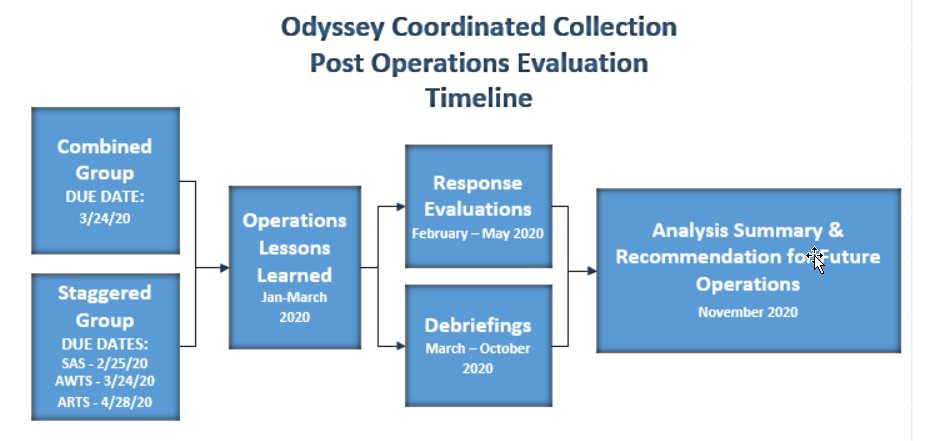 ApprovalsApproverDate ApprovedKimberly Moore, Chief, Economy-wide Statistics Division (EWD)10/25/19Lisa Donaldson, Chief, Economic Management Division (EMD)10/30/19Carol Caldwell, Chief, Economic Statistical Methods Division (ESMD)10/30/19Stephanie Studds, Chief, Economic Indicators Division (EID)10/25/19Michelle Karlsson, Assistant Division Chief for Collection (EMD)10/30/19Diane Willimack, Assistant Division Chief for Measurement and Response Improvement10/31/19